FHS Band Boosters Meeting – Monday, September 15, 2015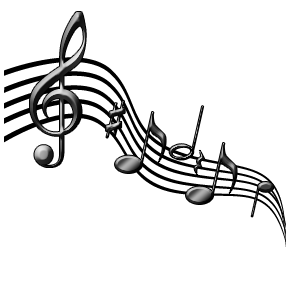 Opening remarks:  Shannon DingusWelcome Everyone! Thank you for coming out tonight to show support for the band!Tag Day was a great success Thank you to everyone who stepped up to help in all ways. And to Susan for organizing. We are working on the breakdown of the fund distribution with Chorus, Theatre, Guitar, and Orchestra. 174 band members participated, which will turn into the band acquiring 53.7% of the donations. Approval of July Minutes:  Caroline GilmanLaurie approved the minutes; Mark seconded them.Treasurer’s Report:  Trace Jenkins Trace distributed the Treasurer’s ReportCharms Office Assessment is active. Trace provided reports from CharmsJoel will provide a budget for Band Operating Budget for 2015/2016 school year (due at the October meeting). In turn, Trace will enter the budget into Charms by the November meeting.Per the approved budget, there is a $1,050 deficit, which will need to come from the Operating Budget or the Scholarship budget. Decision to be made by the Executive Board.Going forward, need to clarify the Guard Referral policy. Joel will include this in the paperwork for the next season. This year, there were situations where more than one girl recommended the same girl. Suggestion is for the new member to submit the form and only have place for one name.Executive Board meeting on Monday, 21 September at 7pm: for these financial discussions and decisions.Susan approved the September Treasurers Report; Bob seconded it.VP Operations Report:  Susan Bean Tag Day – great success! Would like to improve next year by obtaining a county map and allowing kids to sign up in advance for to work their own zone. Will strive to assemble this in the summer time.Fund Raising – During back-to-school night, a message was delivered asking people NOT to fund raise. Susan would like a written policy regarding fund raising. As a board, Susan suggested we submit a request to the PTA. Susan will talk with Mr. Fulton first. Mr. Galway shared: Fulton talked about fund raising within a booster versus a club. He would rather clubs not do fund raising. He would like to use the baskets and other donations to provide some funding to the clubs. Unfortunately, there is still conflicting information. Galway suggested a go-fund-me type website to collect donations. He has seen this work in other areas. Other groups (JV Football) at Freedom are using this method too. Some groups earn a great deal of money, so don’t. Shannon and Susan will keep fund raising on the agenda of future meetings to ensure Boosters moves in the best agreed-upon direction. Linda will ask Charity Mania if they can set up an on-line donation section, which could be used. Scripts – Bob looked into this fund raiser called ‘scripts’. Major stores participate; families go on-line and buy a card used at the major store. With each purchase, the store makes a donation to the band student. It is a very administrative effort; will require multiple booster volunteers to help. Bob suggested doing it for a campaign, like for Christmas. Bob will continue his research to determine the return on investment. Susan reminded us that this would replace the poinsettias and to open an opportunity for students who want to work on their own student accounts.Spirit Wear – Second round of spirit wear is closed; awaiting the delivery of spirit wear.VP Logistics Report:  Mark Scheyder Trucks are reserved. Worked in the trailer, added shelves and more. Completed plenty of work on the props. The fabric for the props arrived; looks good. Galway will put together a bag for the each prop so the kids have a tape measure to ensure the prop is in the right place for the competitions.Melanie and Linda obtained $12,700 in sponsorship. Charity Mania: would like to sell 200 tickets to guarantee a winner each week. Have currently sold 100 tickets. VP Guard Report:  Chris Mulcahy – all of the flags arrived. Uniforms are due this week; waiting for them to arrive. Since they were custom ordered, they shouldn’t require any alterations. Jenn attended an AIA meeting for Winter Guard. Many of the competitions have opened. To qualify for Dayton, Winter Guard teams must participate in two competitions. Some flags have sold, as well as some uniforms. Mr. Galway’s Report:  There is a competition this Saturday and the schedule has changed to perform at 4:20pm. In good shape with parent volunteers. Mr. Galway will try to find a time/place for Scott Philben to photograph the kids individually. At MetLife, we are likely to perform at 10pm-11:30pm.Positions: Per the bylaws, we must have a nomination committee person to look for potential new volunteers for the executive board members. Everyone, please think about volunteering for this effort to ask around and see who might be interested in volunteering.Closing:  Shannon Dingus Linda motions to adjourn the meeting. Melanie seconded it.Next Meeting Date:  Monday, October 19th, 2015Attendees:Bob SchneiderBrian MartinCaroline GilmanCarolyn UbelhartChris MulcahyJoel GalwayJulie AbleKaci DanfordKhristie GrienerLaurie GravesLinda WhitakerLisa WoodMark ScheyderMelanie RoukisPatty MartinPaul DenfeldScott PhilbenShannon DingusSusan BeanTrace JenkinsImportant Dates coming up:Sept 19	Competition (Woodgrove HS)Sept 25	Football Game at home (Loudoun County)Sept 26	Competition (Herndon HS)Oct 9	Football Game at homeOct 10	Competition (Washington HS)Oct 17	Parade of Champions at JMU